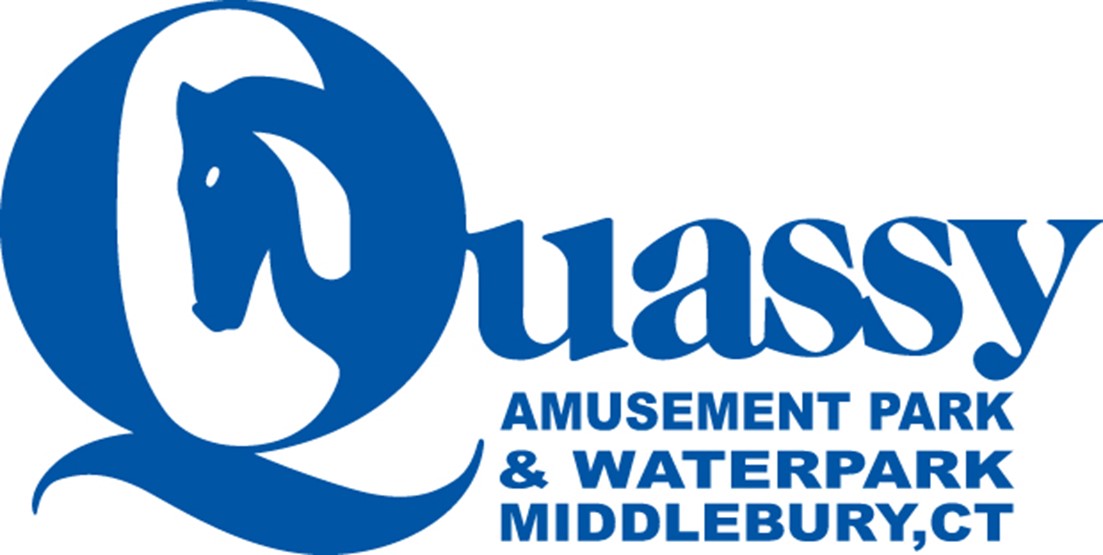 CT SWIMMING DAY AT QUASSY AMUSEMENTSaturday June 29, 2024 11a – 5pFood Served from 12:30p – 3:30pAll participants will receive a wrist band that will allow them unlimited access to all amusement park rides and the water park area and Free Parking!!!Food Menu includes unlimited:burgers, hot dogs, chicken nuggets, French fries, chicken wings, barbeque ribs, corn on the cob, ziti, corn on the cob, veggie burgers and salads.Rates for CT Swimming Registered Members12 and under members $20.0013 and over members $25.00Rates for Non- CT Swimming Registered Attendees12 and under $ 42.0013 and over $52.00All children two and under are freeALL MUST SIGN-UP IN ADVANCE.  DEADLINE IS 6/24 at 3:00p.  NO WALK-UPS.Only registered and paid participants will be allowed entrance to the pavilion area where the food is being served. 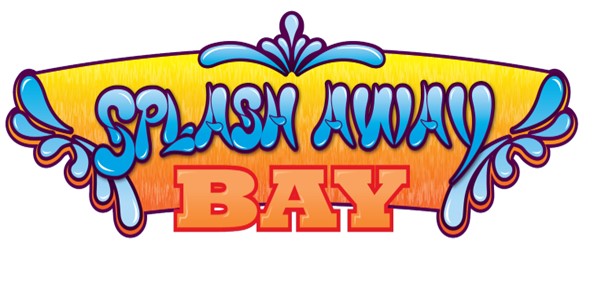 